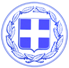                       Κως, 13 Ιουλίου 2016ΔΕΛΤΙΟ ΤΥΠΟΥΘΕΜΑ: ‘’ Άρχισε το έργο της κατασκευής δικτύου ύδρευσης στην Κέφαλο.    Οριστική και βιώσιμη λύση στο πρόβλημα υδροδότησης της περιοχής.’’Ξεκίνησε τις προηγούμενες μέρες και προχωρά με γοργούς ρυθμούς η κατασκευή δικτύου ύδρευσης μήκους δύο χιλιομέτρων, που συνδέει τη νέα γεώτρηση «Αρχιπέλαγος» με τη δεξαμενή στη θέση Κακιά Σκάλα στη Δ.Κ. Κεφάλου.Ταυτόχρονα ολοκληρώνονται οι διαδικασίες ηλεκτροδότησης της γεώτρησης.Το έργο της κατασκευής νέου δικτύου πραγματοποιείται με συνεργασία και κοινό σχεδιασμό ανάμεσα στη ΔΕΥΑΚ και τη δημοτική κοινότητα Κεφάλου.Το νέο δίκτυο και η νέα γεώτρηση δίνουν τη δυνατότητα παροχής καθαρού νερού 60 κυβικών μέτρων την ώρα ενώ η λειτουργία τους θα δώσει μόνιμη, βιώσιμη και οριστική λύση στο πρόβλημα υδροδότησης της Δ.Κ. Κεφάλου.Παράλληλα ολοκληρώθηκαν δίκτυα διανομής, μήκους 800m, εντός του οικισμού που αντικατέστησαν παλαιά δίκτυα, περιόρισαν σημαντικά τον αριθμό των ζημιών και τις προσωρινές διακοπές λόγω βλαβών και αναβάθμισαν την ποιότητα του νερού στις γειτονιές από όπου διέρχονται τα νέα δίκτυα.Αυτή η Δημοτική Αρχή ήρθε για να δώσει οριστική λύση στο πρόβλημα υδροδότησης της Κεφάλου. Με την ολοκλήρωση του συγκεκριμένου έργου, η λύση αυτή θα είναι πλέον πραγματικότητα.Αυτή η Δημοτική Αρχή λειτουργεί συγκροτημένα, με σχέδιο. Από την πρώτη στιγμή, το πρόβλημα υδροδότησης της Κεφάλου ήταν στην κορυφή των προτεραιοτήτων μας.Η Κως προχωρά μπροστά με έργα.